								       		          Münster, 19.03.20Liebe Nachbar*innen, liebe Mitmenschen in Handorf und Münster-Ost,wir von St. Petronilla möchten helfen, die weitere Ausbreitung des Corona-Virus einzudämmen, unsere Krankenhäuser nicht zu überlasten und Risikogruppen zu schützen. Darum möchten wir gerne für Senioren und diejenigen, die das Haus nicht verlassen dürfen oder wollen, unsere Unterstützung anbieten!Sie gehören zur Risikogruppe? Sie sind in Sorge oder unsicher? Bleiben sie ruhig Zuhause! Es gibt die Einkaufshilfe!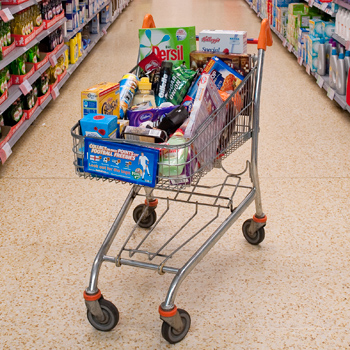 